LEDGER MASTER IMPORT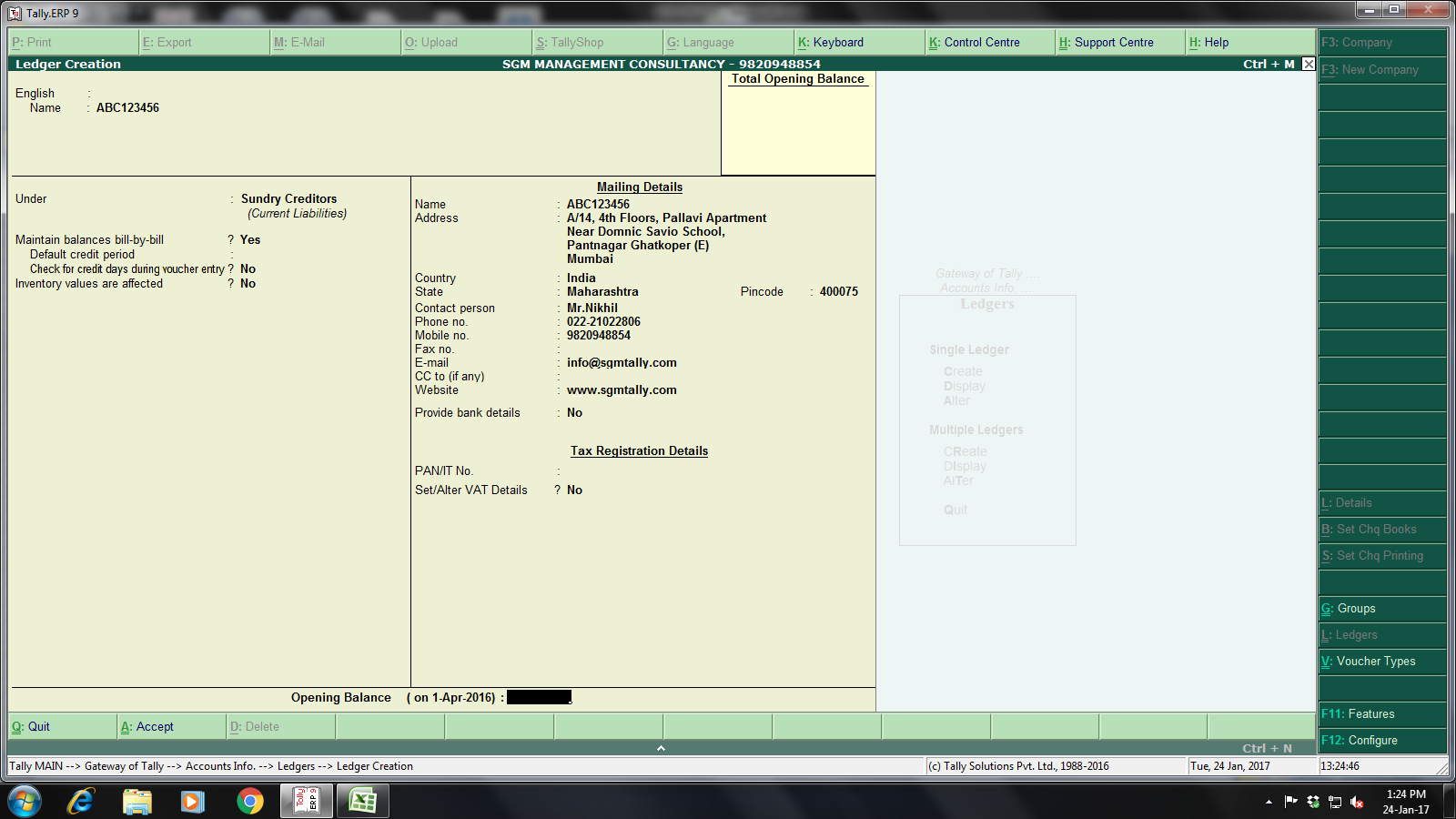 